Lively Technical Center      						Friday, February 23 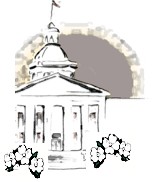 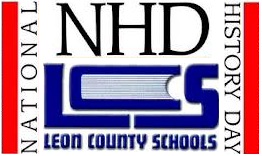 http://www.leonschools.net/Page/20788 All students are responsible for providing their own transportation to both days of the District competition.  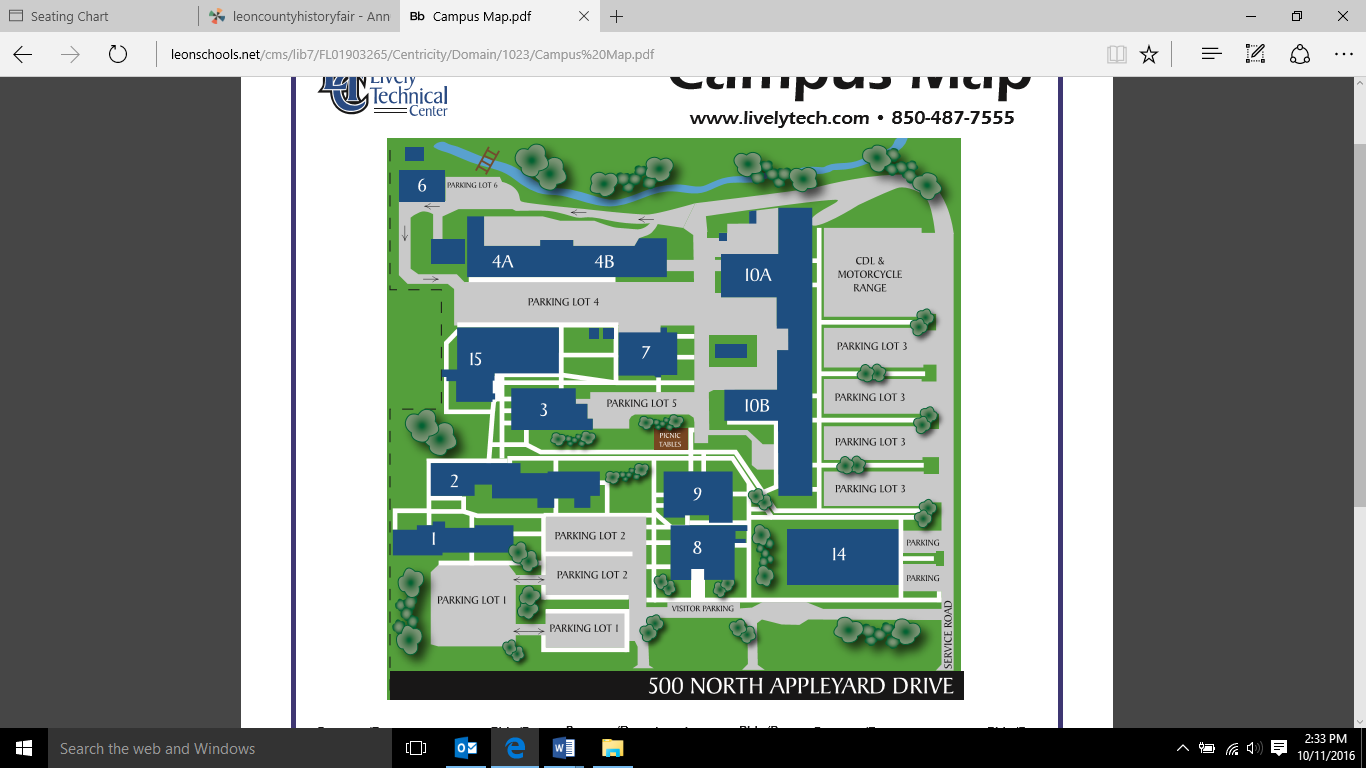 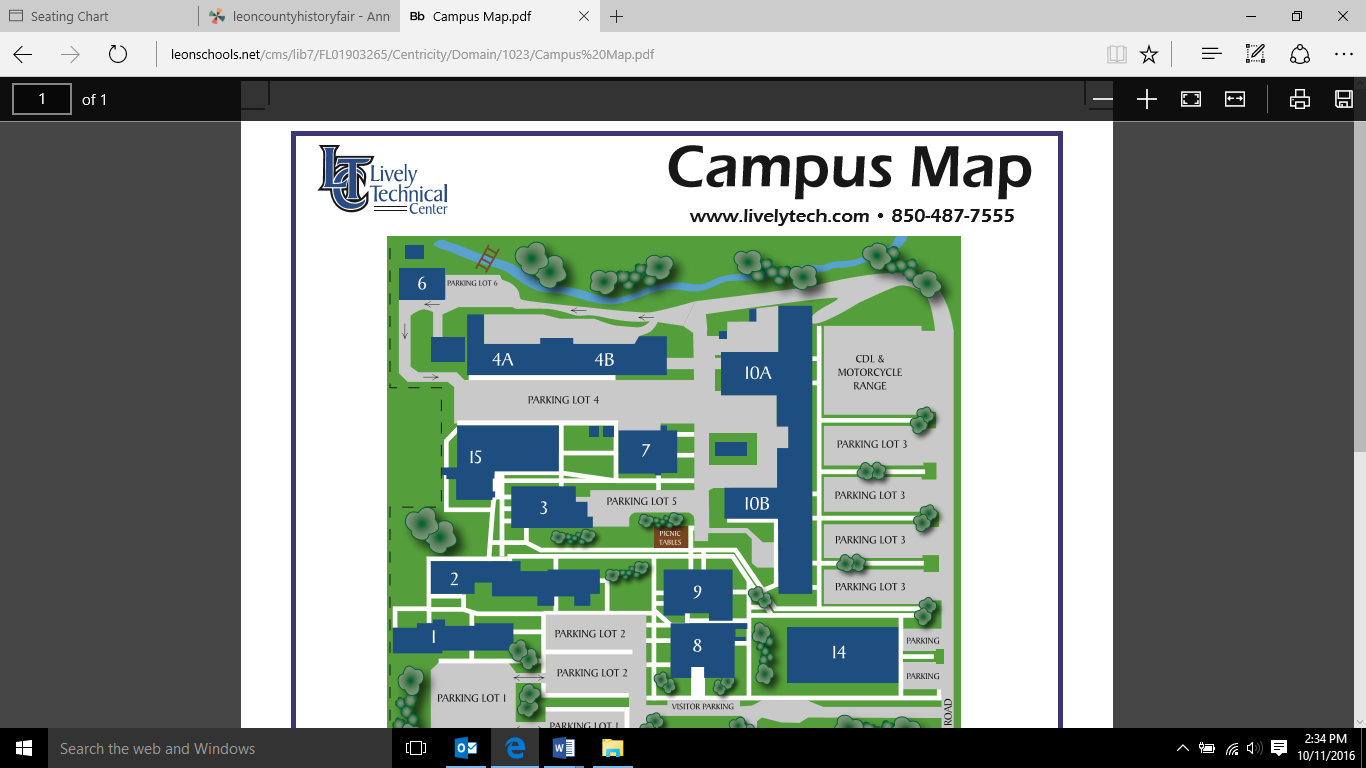 